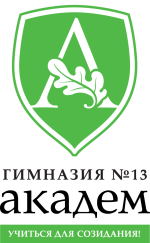 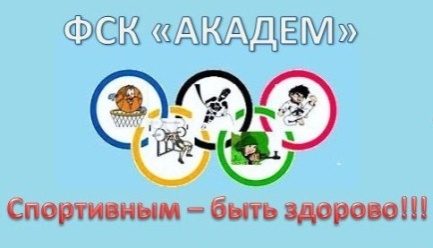  			                                     Расписание работы  физкультурно-спортивного клуба «АКАДЕМ» на 2023-2024 учебный год  	          УТВЕРЖДАЮ:					                            Директор  МАОУ Гимназии №13_____________ Л.П. Юдина «  31  » августа 2023 г.Исполнитель: Руководитель структурного подразделения «ФСК «Академ»Гусев В.В. 89607607441    Направление, ФИО                ПДОДни неделиБАСКЕТБОЛПДОГусев В.В.КаратэПДОМихейлидзеЕ.Э.cпортивный туризмПДООнучина Н.А.   cпортивный туризмПДОРожин С.В.            Военно-прикладной спортПДОБармин А.Н.ВОЛЕЙБОЛПДОНовобранцев А.С.СПОРТИВНАЯ БОРЬБАПДОГомбоев Б.Б.КаратэПДОБаглай О.С.ФУТБОЛПДОКостин С.А.Настольный тенНисПДОМиронов В.М.ЧирлидингПДОФилатова М.Е.ШахматыПДОБармин А.Н.ОФППДОЛысенко А.В.ФУТБОЛПДОВасильев Е.А.ПОНЕДЕЛЬНИК15.00-15.4015.50-16.3016.40-17.10Спортивный зал Основной школы16.30-17.1017.20-18.0018.10-18.5019.00-19.4019.50-20.30Спортивный зал основной школы15.30-16.1016.20-17.00Зал настольного теннисаФойе                 1-3 этажей18.40-19.2019.30-20.1020.20-21.00Спортивный зал начальной школы15.25-16.0516.15-16.3016.40-17.10Физкультурно-спортивный комплекс «Академ»19.30-20.1020.20-21.00Зал настольного тенниса18.00-18.4018.50-19.3019.40-20.20Физкультурно-спортивный комплекс «Академ» 18.00-18.40Каб.10215.00-15.4015.50-16.30Тренажерный зал                 ФСК «Академ»ВТОРНИК15.00-15.4015.50-16.3016.40-17.10Спортивный зал Основной школы15.30-16.1016.20-17.0017.10-17.5018.00-18.4018.50-19.3019.40-20.20Спортивный зал основной школы16.20-17.0017.10-17.5018.00-18.40Спортивный зал основной школы16.00-16.40Физкультурно-спортивный комплекс «Академ»18.40-19.2019.30-20.1020.20-21.00Спортивный зал начальной школы18.40-19.20Зал настольного тенниса18.00-18.4018.50-19.30Каб.10217.40-18.20Физкультурно-спортивный комплекс «Академ»СРЕДА15.25-16.0516.15-16.3016.40-17.10Спортивный зал Основной школы16.30-17.1017.20-18.0018.10-18.5019.00-19.4019.50-20.30Спортивный зал основной школы15.30-16.1016.20-17.00Зал настольного теннисаФойе                 1-3 этажей18.40-19.2019.30-20.1020.20-21.00Спортивный зал начальной школы15.25-16.0516.15-16.3016.40-17.10Физкультурно-спортивный комплекс «Академ»19.30-20.1020.20-21.00Зал настольного тенниса18.00-18.4018.50-19.3019.40-20.20Физкультурно-спортивный комплекс «Академ»18.00-18.40Каб.10215.00-15.4015.50-16.30Тренажерный  зал                 ФСК «Академ»ЧЕТВЕРГ15.00-15.4015.50-16.3016.40-17.10Спортивный зал Основной школы15.30-16.1016.20-17.0017.10-17.5018.00-18.4018.50-19.3019.40-20.20Спортивный зал основной школы16.20-17.0017.10-17.5018.00-18.40Спортивный зал основной школы16.00-16.40Физкультурно-спортивный комплекс «Академ»18.40-19.2019.30-20.1020.20-21.00Спортивный зал начальной школы18.40-19.20Зал настольного тенниса15.00-15.4015.50-16.30Тренажерный  зал                 ФСК «Академ»17.40-18.20Физкультурно-спортивный комплекс «Академ»ПЯТНИЦА15.00-15.4015.50-16.3016.40-17.10Спортивный зал    Основной школы16.30-17.1017.20-18.0018.10-18.5019.00-19.4019.50-20.30Спортивный зал основной школы15.30-16.1016.20-17.00Зал настольного теннисаФойе                 1-3 этажей18.40-19.2019.30-20.1020.20-21.00Спортивный зал начальной школы15.25-16.0516.15-16.3016.40-17.10Физкультурно-спортивный комплекс «Академ»19.30-20.1020.20-21.00Зал настольного тенниса18.00-18.4018.50-19.3019.40-20.20Физкультурно-спортивный комплекс «Академ»10.00-10.4010.50-11.2018.00-18.4018.50-19.30Каб.102СУББОТА15.00-15.4015.50-16.3016.40-17.10Спортивный зал Основной школы15.30-16.1016.20-17.0017.10-17.5018.00-18.4018.50-19.3019.40-20.20Спортивный зал основной школы16.20-17.0017.10-17.5018.00-18.40Спортивный зал основной школы16.00-16.40Физкультурно-спортивный комплекс «Академ»14.30-15.1015.20-16.0016.10-16.50Спортивный зал начальной школы18.40-19.20Зал настольного тенниса18.00-18.40Каб.10217.40-18.20Физкультурно-спортивный комплекс «Академ»